         	FESTICHANES 2020 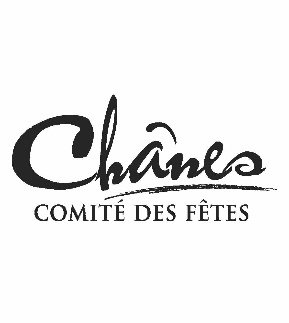 FICHE D’INSCRIPTION     Samedi 4 juillet et dimanche 5 JUILLET 2020	Clôture des inscriptions le 31 janvier 2020----------------------Prénom : Nom : Nom professionnel : Que créez-vous ? (peinture, sculpture, créations bijoux, etc…) : Merci de décrire votre travail en quelques lignes :  Téléphone : Mail : Adresse :  Site, blog ou page Facebook : Avez-vous déjà participé à FESTICHANES les années précédentes ? Si oui quelle(s) année(s) ?Pouvez-vous nous envoyer également 3 Photos de votre travail sous  format jpg. Merci d’adresser le présent bulletin et les photos par mail le plus rapidement possible à : Annie SOUILLAT :    	gerard.souillat@wanadoo.fr				06 75 41 85 26 ou 03 85 37 14 41Aucun droit d’inscription n’est demandé. Vous exposez en plein air dans les cours du village, pensez à apporter tout votre matériel d’exposition et de quoi vous abriter du soleil (ou du vent et de la pluie…).En cas d’indisponibilité, prévenez-nous le plus rapidement possible.Le nombre de places étant limité, le comité des fêtes se réserve le droit de choisir les exposants.